Образовательный маршрут для совместной деятельности родителей с детьми в сети Интернет"Осеняя мозаика"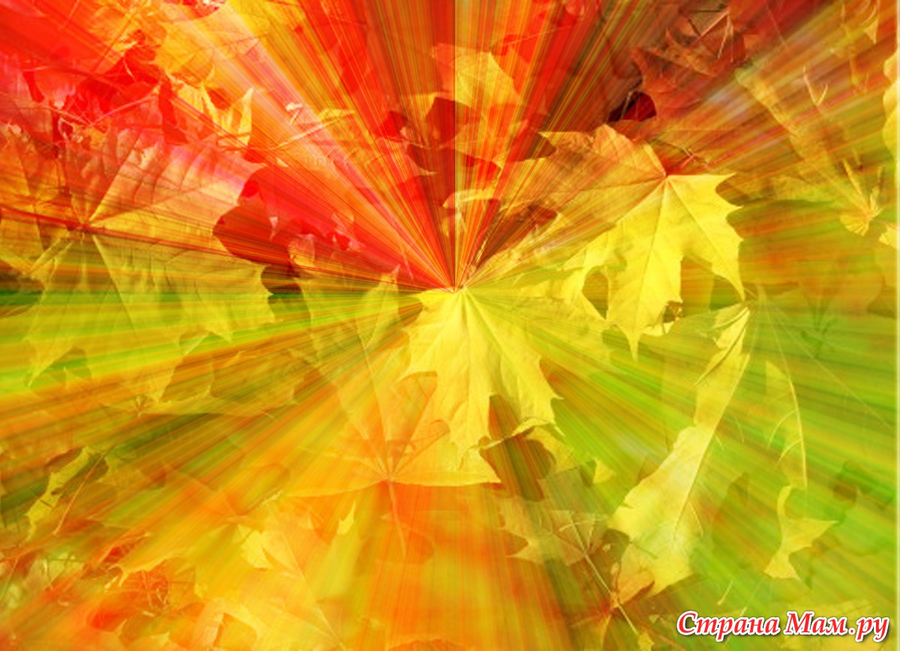 Уважаемые родители!Наступает самая яркая пора осени - золотая осень. Деревья, прежде чем погрузиться в долгий сон, накидывают золотые одежки из стремительно желтеющих листьев. Осенний лес покрыт живописной росписью. Блестит на солнце, переливаясь золотцем береза. С легким ветром роняет листья клен. Листопад, хороводом кружась, устилает листьями влажную от частых дождей землю. Лесные тропы образуют желтый коридор, вода у берега пруда усыпана разноцветьем опавших листьев. Деревья в лесу пестрят красой золотой осени, вот только дуб раньше всех осыпался полностью и, обнажив свои сухие ветви, раньше всех подготовился к зиме.        Ветер с шумом кружит листопад, на небе проплывают последние кучевые облака. Грозовых дождей уже не бывает, а температура начинает стремительно снижаться одновременно с появлением обильных и затяжных осадков. В лучах прохладного октябрьского солнца на голубеющем небосклоне все выше поднимаются стайки птиц. Сбиваясь в более крупные стаи они стремятся на юг к теплу. Многие певчие птицы уже на пути в теплые края, а скворцы с грачами еще побудут какое-то время здесь, да и их уже тянет в стаи. Совсем скоро первые серьезные заморозки.Данный образовательный маршрут познакомит вашего ребенка с основными приметами октября. Поможет погрузиться в мир природы. Шаг  Понедельник ОКТЯБРЬЗагадайте ребенку загадку:Все мрачней лицо природы: почернели огороды,Оголяются леса, молкнут птичьи голоса.Мишка в спячку завалился. Что за месяц к нам явился?(Октябрь.)Побеседуйте с ребенком о втором осеннем месяце - октябре:Ушел сентябрь, а вслед за сентябрем пришел октябрь – месяц мокрый, хмурый. Как его называют?( Листопадом).Октябрь - предзимье второй месяц осени. Властвует холодный ветер, идут частые дожди. Последний сбор плодов и грибов. Дни все короче, ночи длиннее и темнее. «В октябре семь погод на дворе». Почему так говорят про октябрь?( Октябрь капризный месяц. За день погода может поменяться несколько раз: то солнышко ярко светит, то надоедливый дождик моросит). Прочтите стихотворение А. Твардовского "Лес осенью"Птиц не слышно. Треснет мелкийОбломившийся сучок,И, хвостом мелькая, белкаЛегкий делает прыжок.Стала ель в лесу заметней,Бережет густую тень.Подосиновик последнийСдвинул шапку набекрень.Все приметы осени когда-то были подмечены народом на основе постоянных наблюдений за жизнью природы. Наши предки говорили:                                                                                 Поздний листопад – к суровой продолжительной зиме.Сильный ветер во время дождя предвещает зиме хорошую погоду.Паутина стелется по растениям – к теплу.Гром в сентябре предвещает теплую погоду.Появление комаров поздней осенью – к мягкой зиме.Посмотрите мультфильм "Уроки тетушки совы. Октябрь"http://flashworld.org/view-18585Шаг 2. "ОСЕНЬ В МИРЕ РАСТЕНИЙ"Основное изменение в неживой природе — похолодание — влечет за собой изменения в живой природе.С приходом осени листья растений меняют окраску. Деревья подготавливаются к зимним холодам. Желтеют листья клена, березы, осины. Краснеют листья рябины, вишни, черемухи. Становятся бронзовыми листья дуба. Старые деревья меняют окраску листьев раньше, чем молодые.Постепенно начинается листопад. Раньше других деревьев сбрасывают листья липы и старые тополя. Затем опадают листья кленов и рябин. До глубокой осени сохраняются листья сирени и березы, а листья некоторых дубов не опадают даже зимой.Желтеет и вянет трава. Только кое-где цветут ромашка, чистотел, подорожник, фиалка, клевер. Все чаще небо заволакивают темные тучи. Все чаще идет мелкий моросящий дождь. В дождливые дни небо кажется серым и низким. В реках, озерах и прудах вода становится холодней. Над водоемами часто поднимается туман.Прочитайте ребенку рассказ Г. Скребицкого "Художник Осень"http://kotikit.ru/qanda/osen-g-skrebickij/Оцените красоту осенней природы. Посмотрите клип "Октябрь, Туманное утро"https://www.youtube.com/watch?v=vfjJvvhIJQ0Выучите с ребенком стихотворение Ю.Капотова Листопад:Опавшей листвыРазговор еле слышен:- Мы с кленов …- Мы с яблонь …- Мы с вишен …- С осинки …- С черемухи …- С дуба …- С березы…Везде листопад:На пороге морозы!Распечатайте раскраску "Рябина и предложите ребенку раскрасить её в осенних тонахhttp://сезоны-года.рф/раскраски%20осень.htmlШаг 3. Вторник "НАСЕКОМЫЕ"Поиграйте с ребенком в игру «Подскажи словечко» Два пера, и три былинки, И листочек, и травинку В муравейник принесли Работяги-… (муравьи). Звон весь день в ушах стоит. Надо мною кто звенит? Прилетел он со двора. Длинный нос у… (комара). Вспомните вместе с ребенком все о насекомых. Побеседуйте о полезных насекомых (пчела, муравей, божья коровка) и о вредных (комар, муха, бабочка-белянка). Выясните, знает ли ребенок, почему осенью насекомые исчезают. Прочитайте ребенку рассказ В. Строковой «Насекомые осенью» В конце сентября исчезает большинство насекомых. Одни отложили яички и погибли, другие забрались в какую-нибудь щель, трещинку, под кору или зарылись в землю и уснули. На сырых тропинках не встретишь проворных жужелиц. В последние дни сентября пропадают дневные бабочки. Они или погибают, или забираются в укромные уголки на зимовку. Затем задайте ему несколько вопросов: — О ком этот рассказ? — Что происходит с насекомыми осенью? Прочитайте рассказ ещё раз и предложите пересказать, используя схему: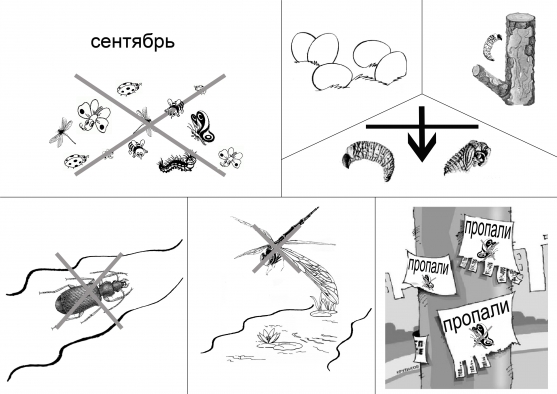  Посмотрите презентацию "Как зимуют насекомые"https://www.youtube.com/watch?v=KPsJj28jEmgПрочитайте ребенку рассказ О. Иваненко "Спокойной ночи http://pochemu4ka.ru/publ/spokojnoj_nochi_o_ivanenko/114-1-0-1327Шаг 4. Четверг "УЛЕТАЮТ ПТИЦЫ В ДАЛЬНИЙ КРАЙ"Напомните ребенку, что одна из примет осени – отлет перелетных птиц в теплые края. Знает ли он, почему птицы улетают? Побеседуйте о перелетных птицах:Летом птицы не голодают. Но осенью жучки, бабочки, мошки и комары прячутся в щелочках, трещинах стен, под корой деревьев. Муравьи закрывают все входы в муравейниках и готовятся к зимнему сну.Уже в начале осени увядают растения, уменьшается количество плодов и семян. Спасаясь от голода и холода, многие птицы готовятся к отлету в теплые края.Первыми улетают певчие птицы, которые питаются, в основном, насекомыми. Это кукушки, соловьи, иволги, ласточки, стрижи.Собираются в стаи и улетают водоплавающие птицы — утки, гуси, кулики, лебеди.Все птичьи стаи летят в те же знакомые теплые страны, куда улетали они зимовать в прошлые годы.Прочтите стихотворение Е. Головина "Собрались и полетели"Собрались и полетелиУтки в дальнюю дорогу,Под корнями старой елиМастерит медведь берлогу.Заяц в мех оделся белый,Стало зайчику тепло.Носит белка месяц целыйПро запас грибы в дупло.Рыщут волки ночью темнойЗа добычей по лесам.Меж кустов к тетерке соннойПробирается лиса.Прячет на зиму кедровкаВ старый мох орехи ловко.Хвою щиплют глухари.Зимовать к нам прилетелиСеверяне - снегири.Поиграйте с ребенком в игру «У кого кто?» Вы бросаете ребенку мяч и называете взрослую птицу; ребенок  бросает мяч вам и говорит, как называются ее птенцы.Например: У скворца... — скворчата.                                                                                                        У журавля... — журавлята.                                                                                                             У аиста... — аистята.                                                                                                                      У грача... — грачата.                                                                                                                      У утки... — утята.                                                                                                                                               У гуся... — гусята.Предложите ребенку вспомнить названия перелетных птиц: грачи, скворцы, ласточки, стрижи, журавли, дикие гуси, утки, лебеди. Посмотрите обучающий видеофильм "Оседлые и перелетные птицы"https://www.youtube.com/watch?v=Fm3CYr4vRUIПредложите ребенку сделать кормушку для птиц http://ped-kopilka.ru/blogs/natalja-sergevna-terenteva/master-klas-kormushka-dlja-ptic-svoimi-rukami.htmlШаг 5. Пятница " КАК ЖИВОТНЫЕ ГОТОВЯТСЯ К ЗИМЕ"Побеседуйте с ребенком о поведении диких животных о осеннее время года:Звери тоже готовятся к зиме. Мыши полевки, кроты, хомяки, крысы вырыли зимние кладовые. Мыши и хомяки заполняют их зерном. В одной такой кладовой может оказаться до пяти килограммов зерна. Кроты и крысы носят с полей картофель, бобы, морковь, зерна и семена.Белки развешивают на ветках деревьев грибы, а орешки и шишки прячут в гнезде. Еж готовит себе на зиму теплое уютное гнездо, в котором проспит всю зиму. Змеи, лягушки, жабы, улитки, ящерицы спрятались в укромных местах.Барсуки запасают семена и корни растений, высушенных лягушек, желуди. У многих зверей к зиме отрастает пушистая, густая шерсть. Ежи, барсуки, медведи откладывают под кожей много жира. Жир для этих животных — зимний запас пищи.В середине осени у зайцев, белок, песцов изменяется окраска меха. У зайца она становится белой, у белки — серой, а у песца серо-голубой. Такие изменения окраски и густоты меха называются линькой.Многие звери могут найти пищу зимой  — это лисы, волки, зайцы, лоси. Они активны в любое время года.Прочтите ребенку стихотворение Е. Трутневой "Белкина кладовка"Почему грибы на елкеНа сучках висят верхом?Не в корзинке, не на полке,Не во мху, не под листком –У ствола и среди ветокНа сучки они надеты.Кто устроил все так ловко?Кто с грибов очистил сор?Это белкина кладовка.Это белкин летний сбор!Вот она по веткам скачет,Промелькнула над кустом,Точно бойкий рыжий мячикС пышной шерсткой и хвостом.Посмотрите презентацию https://www.youtube.com/watch?v=Hh1UGW7SIBUПосмотрите вместе видео "Шишкина Школа.  Как животные и птицы готовятся к зиме"https://www.youtube.com/watch?v=fhB9kHe7s8gШаг 6. Суббота "ТРУД ЛЮДЕЙ ОСЕНЬЮ"Расспросите ребенка, что он знает о труде человека в осенний период.Осенью продолжается уборка урожая. Хлеба убирают специальными машинами — комбайнами.Осенью убирают картофель, капусту, морковь, свеклу.Земледельцы знают, как важно на убранное поле внести удобрения. Затем поле вспахивается.Зимой вспаханная почва хорошо промерзнет, в ней погибнут семена сорняков и вредные насекомые, спрятавшиеся на зиму.Но осень не только пора сбора урожая. На вспаханные поля высевают семена ржи и пшеницы, в огородах сеют морковь, укроп и петрушку.В городских парках и скверах осенью тоже много работы. В это время высаживают молодые деревья и кустарники. Нижнюю часть деревьев красят известью, чтобы обезвредить насекомых. Побеленные стволы деревьев не будут грызть зайцы.Осенью в садах плодовые деревья хорошо поливают. Это помогает деревьям перенести зимние морозы. Посмотрите презентацию " Труд людей осенью"http://nsportal.ru/nachalnaya-shkola/okruzhayushchii-mir/2014/01/28/prezentatsiya-trud-lyudey-osenyuПосетите мастер - класс "Топиарий из шишек и желудей".https://www.youtube.com/watch?v=6exgQ6BorDkИ сделайте прекрасную поделку из природных материалов, которая будет напоминать вам о прекрасных осенних днях, проведенных вместе.